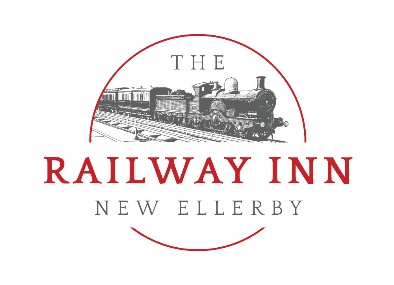 Railway Inn 2021 Buffet OptionsBuffet Option AHot mini beer battered haddock goujons Varity of homemade sandwiches Homemade chicken wrapsOur Butcher’s Luxury Sausages RollsMixed salad BowlCreamy coleslaw Fresh fruit Platter Hot homemade proper chips Option A is at a cost of £9.95 per person or you can add a Tea & Coffee service for £11.50 per person 
Buffet Option BHot mini beer battered haddock goujons Varity of homemade sandwiches Homemade BBQ chicken wrapsOur Butcher’s Luxury Sausages RollsMixed salad Bowl & Creamy coleslaw Fresh fruit Platter Hot homemade proper chipsIndividual Homemade mini quiches  Luxury Antipasti Platter with breads, crudités and hummus     Option B is at a cost of £12 per person or you can add a Tea & Coffee service for £13.50 per person Buffet Option CHot mini beer battered haddock goujons Platter of Indian snacks with mint raita and chutneys Homemade BBQ chicken wrapsOur Butcher’s Luxury Sausages RollsMixed salad Bowl & Creamy coleslaw Fresh fruit Platter Hot homemade proper chipsIndividual Homemade mini quichesLuxury Antipasti Platter with breads, crudités and hummus     Homemade Cheesecake Pots Homemade Chocolate Brownies  Option C is at a cost of £13.95 per person or you can add a Tea & Coffee service for £15.50 per person.Buffet item which can be added at additional charges, or in certain cases swapped and substituted for current choices.Halloumi Fries with sweet chilli dipCajun Chicken TendersCold meat platter with pickles BBQ Chicken WingsSmoked Salmon & prawn plattersChicken Liver Terrine Mozzarella Sticks Whitby Scampi We require a minimum of 30 guests to cater our buffets.There is a charge of £75 for the private hire of the function room on a Tuesday to Friday. We charge a fee of £175 for a Saturday day or evening hire.We charge of £300 on a Sunday for a 3 hour slot for excusive hire of our room.We are able to cater for different dietary requirements and gluten free options upon request.We are also able to adapt our menu selections to cater for more vegetarian offering upon request.Our buffets are suitable for all occasions, from weddings & birthday celebrations, to private meetings and wakes. If you require any more information please contact Michelle on therailwayoffice@gmail.com or 01964 563770.